REPÚBLICA FEDERATIVA DO BRASIL MINISTÉRIO DA SAÚDE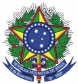 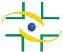 AGÊNCIA NACIONAL DE VIGILÂNCIA SANITÁRIAANEXO IIIDECLARAÇÃO MARÍTIMA DE SAÚDEMaritime Declarations of HealthPara ser preenchida e entregue às autoridades pertinentes pelos comandantes das embarcações provenientes de portos estrangeiros.To be completed and submitted to the competent authorities by the masters of ships arriving from foreign ports.QUESTÕES DE SAÚDEHealth questionsPLANILHA ANEXA AO MODELO DA DECLARAÇÃO MARÍTMIA DE SAÚDEAttachment to Model of Maritime Declaration of HealthIndicar: (1) Se a pessoa se recuperou, continua doente ou morreu e (2) se a pessoa continua a bordo, foi removida (incluindo o nome do porto ou aeroporto), ou foi sepultada no mar.State: (1) whether the person recovered, is still ill or died; and (2) whether the person is still on board, was evacuated (including the name of the port or airport), or was buried at sea.Entregue no porto de/ Submitted at the port ofEntregue no porto de/ Submitted at the port ofEntregue no porto de/ Submitted at the port ofEntregue no porto de/ Submitted at the port ofEntregue no porto de/ Submitted at the port ofData/ DateNome da embarcação marítima ou de navegação interior/ Name of ship or inland navigation vesselNome da embarcação marítima ou de navegação interior/ Name of ship or inland navigation vesselNome da embarcação marítima ou de navegação interior/ Name of ship or inland navigation vesselNome da embarcação marítima ou de navegação interior/ Name of ship or inland navigation vesselNome da embarcação marítima ou de navegação interior/ Name of ship or inland navigation vesselNome da embarcação marítima ou de navegação interior/ Name of ship or inland navigation vesselRegistro/No IMO/ Registration/IMO NoRegistro/No IMO/ Registration/IMO No(Nacionalidade)(Bandeira da embarcação) (Nationality)(Flag of vessel)(Nacionalidade)(Bandeira da embarcação) (Nationality)(Flag of vessel)(Nacionalidade)(Bandeira da embarcação) (Nationality)(Flag of vessel)(Nacionalidade)(Bandeira da embarcação) (Nationality)(Flag of vessel)Comandante da embarcação /Master’s nameComandante da embarcação /Master’s nameComandante da embarcação /Master’s nameComandante da embarcação /Master’s nameComandante da embarcação /Master’s nameComandante da embarcação /Master’s namechegando de /arriving fromchegando de /arriving fromchegando de /arriving fromindo para/ sailing toindo para/ sailing toindo para/ sailing toTonelagem bruta (embarcação marítima) /Gross tonnage(ship)       Tonelagem bruta (embarcação marítima) /Gross tonnage(ship)       Tonelagem bruta (embarcação marítima) /Gross tonnage(ship)       Tonelagem (embarcação de navegação interior)/Tonnage (inland navigation vessel)      Tonelagem (embarcação de navegação interior)/Tonnage (inland navigation vessel)      Tonelagem (embarcação de navegação interior)/Tonnage (inland navigation vessel)      Certificado de Isenção de Controle/ Certificado de Controle Sanitário válido a bordo? Valid Sanitation Control Exemption/Control Certificate carried on board?() Sim/Yes	() Não/NoCertificado de Isenção de Controle/ Certificado de Controle Sanitário válido a bordo? Valid Sanitation Control Exemption/Control Certificate carried on board?() Sim/Yes	() Não/NoCertificado de Isenção de Controle/ Certificado de Controle Sanitário válido a bordo? Valid Sanitation Control Exemption/Control Certificate carried on board?() Sim/Yes	() Não/NoCertificado de Isenção de Controle/ Certificado de Controle Sanitário válido a bordo? Valid Sanitation Control Exemption/Control Certificate carried on board?() Sim/Yes	() Não/NoCertificado de Isenção de Controle/ Certificado de Controle Sanitário válido a bordo? Valid Sanitation Control Exemption/Control Certificate carried on board?() Sim/Yes	() Não/NoCertificado de Isenção de Controle/ Certificado de Controle Sanitário válido a bordo? Valid Sanitation Control Exemption/Control Certificate carried on board?() Sim/Yes	() Não/NoEmitido em /Issued atData DateData DateData DateExigência de reinspeção? Re-inspection required?() Sim/Yes  () Não/NoExigência de reinspeção? Re-inspection required?() Sim/Yes  () Não/NoA embarcação esteve numa área afetada identificada pela Organização Mundial da Saúde? Has ship/vessel visited an affected area identified by the World Health Organization?() Sim/Yes	() Não/NoA embarcação esteve numa área afetada identificada pela Organização Mundial da Saúde? Has ship/vessel visited an affected area identified by the World Health Organization?() Sim/Yes	() Não/NoA embarcação esteve numa área afetada identificada pela Organização Mundial da Saúde? Has ship/vessel visited an affected area identified by the World Health Organization?() Sim/Yes	() Não/NoA embarcação esteve numa área afetada identificada pela Organização Mundial da Saúde? Has ship/vessel visited an affected area identified by the World Health Organization?() Sim/Yes	() Não/NoA embarcação esteve numa área afetada identificada pela Organização Mundial da Saúde? Has ship/vessel visited an affected area identified by the World Health Organization?() Sim/Yes	() Não/NoA embarcação esteve numa área afetada identificada pela Organização Mundial da Saúde? Has ship/vessel visited an affected area identified by the World Health Organization?() Sim/Yes	() Não/NoPorto e data da visita à área afetada /Port and date of visitPorto e data da visita à área afetada /Port and date of visitPorto e data da visita à área afetada /Port and date of visitPorto e data da visita à área afetada /Port and date of visitPorto e data da visita à área afetada /Port and date of visitPorto e data da visita à área afetada /Port and date of visitLista de portos de escala a partir do início da viagem internacional ou nos últimos trinta dias, se este período for mais curto, com as datas de saída: /List ports of call from commencement of voyage with dates of departure, or within past thirty days, whichever is shorter:Lista de portos de escala a partir do início da viagem internacional ou nos últimos trinta dias, se este período for mais curto, com as datas de saída: /List ports of call from commencement of voyage with dates of departure, or within past thirty days, whichever is shorter:Lista de portos de escala a partir do início da viagem internacional ou nos últimos trinta dias, se este período for mais curto, com as datas de saída: /List ports of call from commencement of voyage with dates of departure, or within past thirty days, whichever is shorter:Lista de portos de escala a partir do início da viagem internacional ou nos últimos trinta dias, se este período for mais curto, com as datas de saída: /List ports of call from commencement of voyage with dates of departure, or within past thirty days, whichever is shorter:Lista de portos de escala a partir do início da viagem internacional ou nos últimos trinta dias, se este período for mais curto, com as datas de saída: /List ports of call from commencement of voyage with dates of departure, or within past thirty days, whichever is shorter:Lista de portos de escala a partir do início da viagem internacional ou nos últimos trinta dias, se este período for mais curto, com as datas de saída: /List ports of call from commencement of voyage with dates of departure, or within past thirty days, whichever is shorter:(1) Houve a bordo algum óbito que não tenha sido causado por acidente? Has any person died on board during the voyage otherwise than as a result of accident?() Sim/Yes ()* Não/No*Se houve, coloque os detalhes na planilha anexa/*If yes, state particulars in attached scheduleNúmero total de mortes /Total no. of deaths:     	(2) Há a bordo, ou houve durante a viagem internacional algum caso de doença com suspeita de ser infecciosa? Is there on board or has there been during the international voyage any case of disease which you suspect to be of an infectious nature?() *Sim/Yes () Não/No*Se houve, coloque os detalhes na planilha anexa./*If yes, state particulars in attached schedule.(3) O número total de passageiros doentes durante a viagem foi maior do que o normal/esperado? Has the total number of ill passengers during the voyage been greater than normal/expected?() Sim/Yes () Não/NoQuantos doentes? How many ill persons?      (4) Há, no momento, alguma pessoa doente a bordo?	Is there any ill person on board now? Sim/Yes* Não/No () Sim/Yes ()* Não/No*Se sim, coloque os detalhes na planilha anexa.	*If yes, state particulars in attached schedule.(5) Um médico foi consultado? Was a medical practitioner consulted? () * Sim/Yes () Não/No*Se sim, coloque os detalhes do tratamento ou orientação médica recebida na planilha anexa./*If yes, stateparticulars of medical treatment or advice provided in attached schedule.(6) Você tem conhecimento de alguma condição existente a bordo que possa levar a infecção ou disseminação de doenças? Are you aware of any condition on board which may lead to infection or spread of disease?() *Sim/Yes () Não/No*Se sim, coloque os detalhes na planilha anexa./*If yes, state particulars in attached schedule.(7) Foi aplicada alguma medida sanitária a bordo (p.ex. quarentena, isolamento, desinfecção ou descontaminação)?Has any sanitary measure (e.g. quarantine, isolation, disinfection or decontamination) been applied on board? () *Sim/Yes () Não/No* Se sim, especificar o tipo, o lugar e a data./ * If yes, specify type, place and date:(8) Algum clandestino foi encontrado a bordo? Have any stowaways been found on board? () *Sim/Yes () Não/NoSe sim, onde eles embarcaram (se for conhecido)?* If yes, where did they join the ship (if known)?(9) Há algum animal doente a bordo? Is there a sick animal or pet on board?() Sim/Yes () Não/NoNota: Na falta de um médico, o comandante deve considerar os seguintes sintomas como base suficiente para suspeitar a presença de uma doença infecciosa:Febre, persistente por vários dias ou acompanhadas por:prostração;diminuição do nível de consciência;inflamação dos gânglios;icterícia;tosse ou dispnéia;hemorragia não usual; ouparalisia.Com ou sem febre:qualquer erupção cutânea ou eritema agudo;vômitos intensos (não devido a náusea marítima);diarréia intensa; ouconvulsões recorrentes.Note: In the absence of a surgeon, the master should regard the following symptoms as grounds for suspecting the existence of a disease of an infectious nature: (a) Fever, persisting for several days or accompanied by (i) prostration; (ii) decreased consciousness; (iii) glandular swelling; (iv) jaundice; (v) cough or shortness of breath; (vi) unusual bleeding; or(vii) paralysis. (b) With or without fever: (i) any acute skin rash or eruption; (ii) severe vomiting (other than sea sickness);(iii) severe diarrhoea; or (iv) recurrent convulsions.Declaro que as informações e respostas às questões fornecidas na Declaração de Saúde (incluindo a planilha) são verdadeiras e corretas, segundo meu conhecimento e entendimento. /I hereby declare that the particulars and answers to the questions given in this Declaration of Health (including the schedule) are true and correct to the best of my knowledge and belief.Data/Date:      Assinatura – Comandante/Signed – Máster: 	Confirmação - Médico de bordo (se houver) /Countersigned – Ship’s Surgeon (if carried): 			NomeNameClasse ou nível Class or ratingIdadeAgeSexoSexNacionalidadeNationalityPorto e data de embarque Port, date joined ship/ vesselNatureza da doença Nature of illnessData do início dos sintomas Date of onset of symptomsHouve notificação a um médico de um porto?Reported to a port Medical officer?Resolução do caso * Disposal of case*Medicamentos administrados ao paciente Drugs medicines or other treatment given to patient Issue*ComentáriosComments